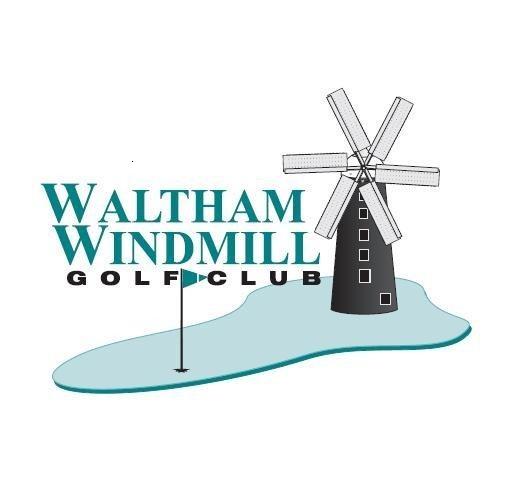 WALTHAM WINDMILL GOLF CLUBHANDICAP AND COMPETITIONS COMMITTEEMINUTES OF THE MEETING HELD ON THURSDAY 13TH FEBRUARY 2020ITEMACTION BY:1PresentI Griffiths, L Turner,  A Auckland, J Mackay, S Bennett, C Norvock, G Cowley, C Browne, L Turner, M Quickfall, G Ives2ApologiesS Dickson, I Boyd, J Brydon3Minutes of the previous meetingAgreed and to be posted on the notice board411.411.7Matters Arising  Damage caused by badgers will be repaired on the greensSlow play is being monitored.  JM to write job description for role of Junior organiserJM55.15.25.35.4Letter received from the ladies section regarding 7th and 13th tees and concerns regarding when ladies are teeing off from their tees.Anyone can comment on the changes including the ladies Management to make final decisionJM to inform Kathryn of the aboveEntry forms have been receive to the Sir Henry Lunn shield and the Hotchkin Taylor Butlin  Trophy.  To be given to IB to send offE:mail from Andrew Thompson re league meeting at Market Rasen on Wednesday 18th March.  The scratch league final will be held on 22nd August at Holme Hall GCJMIB66.1Treasurers Report – Iain BoydNo treasurers report as IB not present77.17.27.2Handicaps – Andy AucklandAnnual review discussed.  AA to contact players who have had an increase or decrease in their handicap and to update their records.Letter from PE regarding Eric Hinds handicap.  AA to inform him no change at the present time.Letters also received from John Pickard and Andy Cousland requesting increases.  AA to discuss reasons why increase not given with them both.AAAAAA88.18.28.3Competitions – Andy AucklandLast winter tankard – Friday 5th MarchIt was suggested that there should be a handicap limit on the knock-out competitions.  After further thought to be discussed further at another meetingA match in the quarter final of the league was conceded.  Due to the extreme weather conditions on the day it was felt that this should not have happened and that the match should be played on the weekend of 22nd or 23rd March99.19.29.39.4Captains Report: Ian GriffithsAt a recent social meeting it was discussed that they would not be putting mains water to the half-way house as previously agreed as it was not possible to attach to suitable drainage.Bingo evening arranged on 26th FebruaryDates for social events on notice board.Boston away day to be re-arranged due to the Pro AM1111.111.211.311.4 11.511.6Any Other BusinessMQ has obtained £500 sponsorship from Unibuild and needs baacs details from IB so they can make payment.MQ asked if Captains Drive-In could be moved forward one week due to a family weddingIt was asked if the fixtures diary could be July to June to coincide with the membership year.  This is not possible due to arranging league matches and not knowing who is in the leagues until September or October each year.SB suggested that there be placing throughout the course for general play next year.Due to how busy it was on the Friday green fee offer groups of 6 are asked to ring to book tees so that if there are groups playing that they can be allocated appropriate tee times.JM attending meeting at Woodhall Spa on Thursday 20th regarding new handicapping system12Date of next meeting: Thursday 12th March at 6.00pm